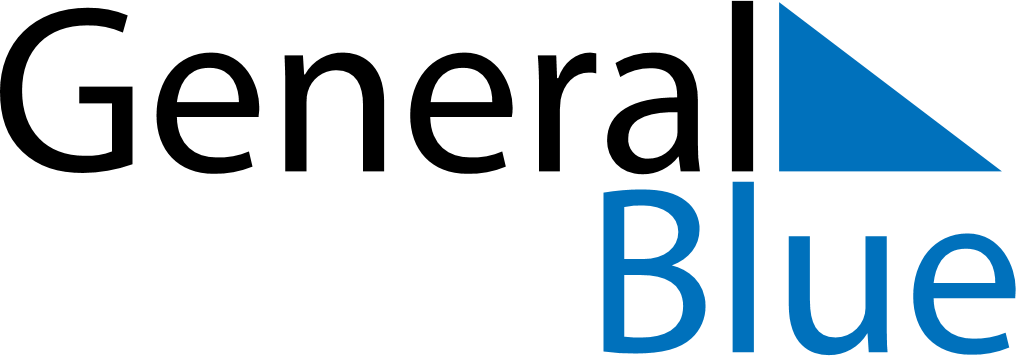 Quarter 1 of 2023MaltaQuarter 1 of 2023MaltaQuarter 1 of 2023MaltaQuarter 1 of 2023MaltaQuarter 1 of 2023MaltaJanuary 2023January 2023January 2023January 2023January 2023January 2023January 2023SUNMONTUEWEDTHUFRISAT12345678910111213141516171819202122232425262728293031February 2023February 2023February 2023February 2023February 2023February 2023February 2023SUNMONTUEWEDTHUFRISAT12345678910111213141516171819202122232425262728March 2023March 2023March 2023March 2023March 2023March 2023March 2023SUNMONTUEWEDTHUFRISAT12345678910111213141516171819202122232425262728293031Jan 1: New Year’s DayFeb 10: Feast of Saint Paul’s Shipwreck in MaltaMar 19: Saint JosephMar 31: Freedom Day